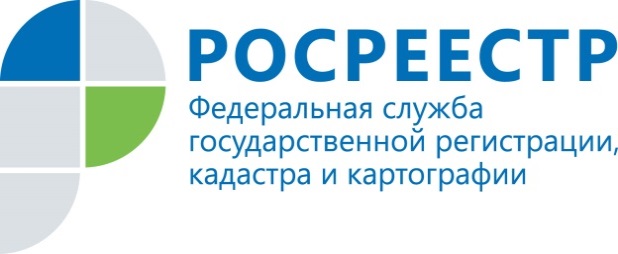 Сроки регистрации по законуУправление Росреестра по Волгоградской области сообщает, согласно Федеральному закону от 13.07.2015 N 218-ФЗ «О государственной регистрации недвижимости» (далее Закон № 218-ФЗ) установлены четкие сроки государственной регистрации  прав на недвижимое имущество:- семь рабочих дней с даты приема органом регистрации прав заявления на государственную регистрацию прав и прилагаемых к нему документов;- девять рабочих дней с даты приема в МФЦ (многофункциональном центре по предоставлению государственных и муниципальных услуг) заявления на государственную регистрацию прав и прилагаемых к нему документов;- пять рабочих дней с даты поступления в орган регистрации прав вступившего в законную силу судебного акта, обязывающего провести государственную регистрацию прав;- три рабочих дня с даты приема или поступления в орган регистрации прав заявления на государственную регистрацию прав и прилагаемых к нему документов по нотариально удостоверенной сделке, по свидетельству о праве на наследство, по свидетельства о праве собственности на долю в общем имуществе супругов.При представлении на государственную регистрацию прав документов по нотариально удостоверенной сделке, свидетельства о праве на наследство, свидетельства о праве собственности на долю в общем имуществе супругов через МФЦ срок регистрации составляет пять рабочих дней. Таким образом, при представлении документов через МФЦ сроки проведения государственной регистрации прав увеличиваются на два рабочих дня.Одновременная государственная регистрация прав и постановка на кадастровый учет в течение 10 рабочих дней с даты приема органом регистрации (и в течение 12 рабочих дней с даты приема МФЦ). Регистрация права и ипотеки на основании нотариально удостоверенной сделки, свидетельства о праве на наследство, свидетельства о праве собственности на долю в общем имуществе супругов, поданных в электронном виде — 1 рабочий день, следующий за днем подачи заявления.5 рабочих дней - для государственной регистрации ипотеки жилых помещений при подаче документов в орган регистрации (соответственно 7 рабочих дней с даты приема документов МФЦ).Государственная регистрация ипотеки земельных участков, зданий, сооружений, нежилых помещений или машино-мест осуществляется в общий срок - 7 рабочих дней при условии представления документов в орган регистрации (и 9 рабочих дней с даты приема документов МФЦ). Однако, он сокращается до трех рабочих дней, если государственная регистрация проводится на основании нотариально удостоверенного договора ипотеки или нотариально заверенного договора, который влечет возникновение ипотеки в силу закона (например, договора купли-продажи недвижимости за счет кредитных средств банка); до одного рабочего дня, следующего за днем поступления документов - при направлении документов в электронной форме. Орган регистрации в течение трех рабочих дней с даты поступления  к нему судебного акта или акта уполномоченного органа о наложении ареста на недвижимое имущество, или о запрете совершать определенные действия с недвижимым имуществом, или об избрании в качестве меры пресечения залога в соответствии с уголовно-процессуальным законодательством Российской Федерации либо судебного акта или акта уполномоченного органа о снятии ареста или запрета, о возврате залога залогодателю или об обращении залога в доход государства обязан провести государственную регистрацию.Межмуниципальный отдел по городу Михайловка и Кумылженскому району                                                          Р.А. Романенко